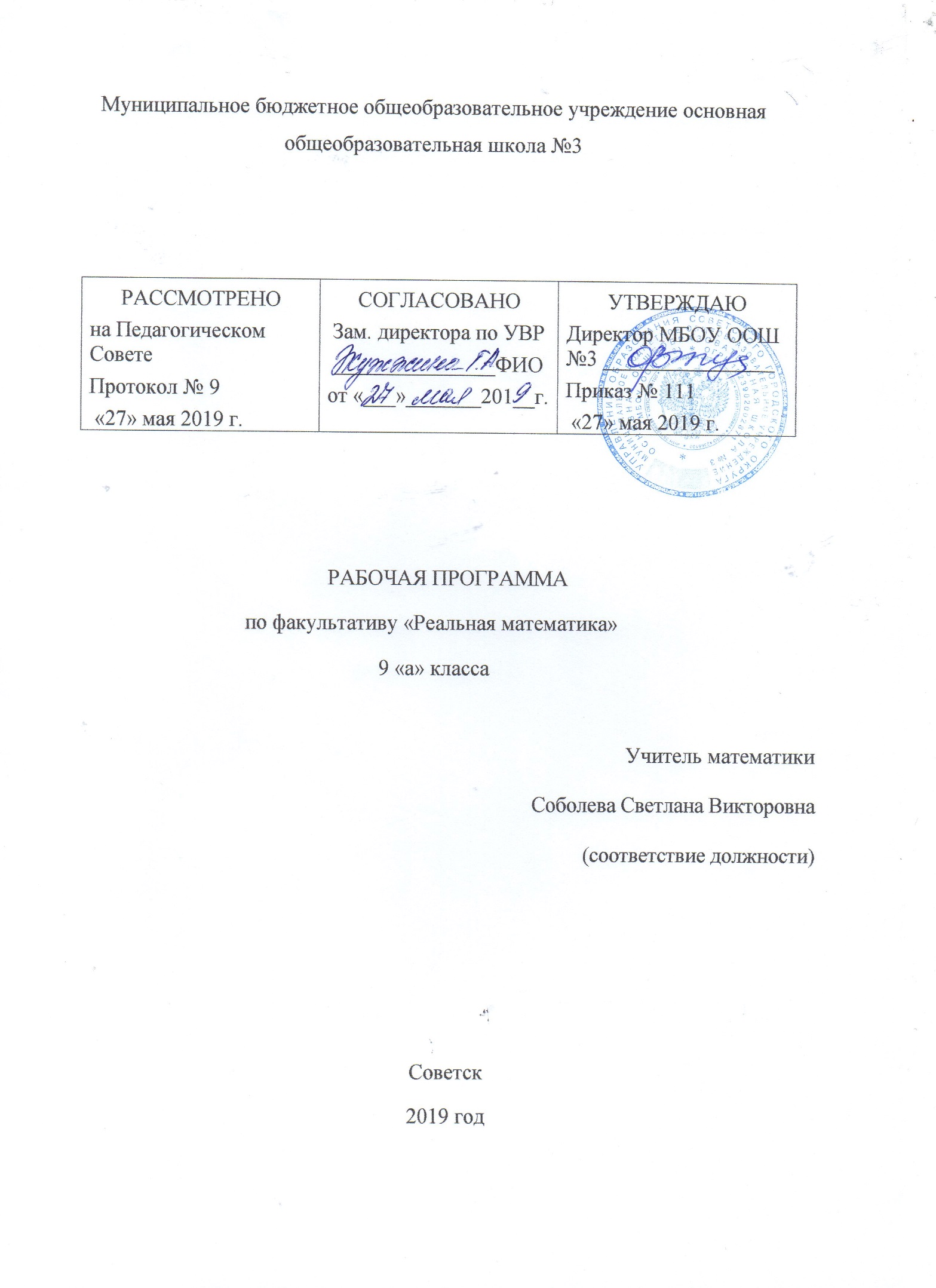 Планируемые результатыПри успешной реализации задач курса учащиеся должны знать:1.Основные способы решения задач на составление уравнений. 2.Основные способы моделирования реальных ситуаций при решении задач различных типов.При успешной реализации задач курса учащиеся должны уметь:1.Работать с текстами задачи, определять её тип.2.Составлять план решения задачи.3.Решать задачи разного уровня (включая творческие задания) на составление уравнений.4.Моделировать реальные ситуации, описываемые в задачах на составление уравнений. Программа элективного курса «Реальная математика» адресована учащимся 9-х классов.Данный курс рассчитан на 34 часа, предполагает чёткое изложение теории вопроса, решение типовых задач. В программе приводится примерное распределение учебного времени. Основные формы организации учебных занятий: лекция, объяснение, практическая работа. Разнообразный дидактический материал даёт возможность отбирать дополнительные задания для учащихся разной степени подготовки: уровень сложности задач варьируется от простых до конкурсных и олимпиадных. Все занятия направлены на развитие интереса школьников к предмету, на расширение представлений об изученном материале, на решение новых и интересных задач.Часть I (12 часов). Разные задачи на составление уравнений.1. Задачи на движение. Понятия равномерного прямолинейного и равноускоренногодвижения. Основные формулы, необходимые для решения задач на равномерноепрямолинейное движение и равноускоренное движение. Задачи на движение по реке.2. Задачи на работу и производительность.3. Задачи на проценты. Банковские задачи. Основная формула процентов. Средний процент изменения величины. Общий процент изменения величины.Часть II (5 часа). Задачи на смеси и сплавы.1. Основные понятия, необходимые для решения задач: массовая(объемная) концентрация вещества, процентное содержание вещества.Решение задач, связанные с определением массовой (объемной)концентрацией вещества.2. Решение задач, связанных с определением процентного содержания вещества.3. Решение сложных задач на смеси и сплавы.Часть III (11 часов). Задачи по статистике и теории вероятности.Статистика. Группировка информации. Табличное представление информации. Графическое представление информации. Числовые характеристики данных измерений. Теория вероятностей. Классическое определение вероятности. Вероятность противоположного события. Вероятность суммы несовместных событий.Часть IV(6 часов). Работа с диаграммами, графиками.Работа с диаграммами.Работа с график2.Тематическое планирование№ урока по порядкуОсновное содержание по темам/Содержание уроковКоличество часов, отводимых на изучение темыЧасть IРазные задачи на составление уравнений.12 часов1.Задачи на движение.42.Задачи на работу.43.Задачи на проценты.4Часть IIЗадачи на смеси и сплавы.5 часов4.Задачи на смеси и сплавы.5Часть IIIЗадачи по статистике и теории вероятности.11 часов5.Статистика.56.Теория вероятности.6Часть IVРабота с диаграммами, графиками.6 часов7.Работа с диаграммами.38.Работа с графиками.3 